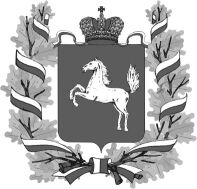 АДМИНИСТРАЦИЯ ТОМСКОЙ ОБЛАСТИПОСТАНОВЛЕНИЕ	О внесении изменений в постановление Администрации Томской областиот 21.09.2021 № 392аВ соответствии со статьей 30 Федерального закона от 29 декабря 2022 года                      № 580-ФЗ «Об организации перевозок пассажиров и багажа легковым такси в Российской Федерации, о внесении изменений в отдельные законодательные акты Российской Федерации и о признании утратившими силу отдельных положений законодательных актов Российской Федерации» ПОСТАНОВЛЯЮ:1. Внести в постановление Администрации Томской области от 21.09.2021 № 392а «Об утверждении Положения о региональном государственном контроле (надзоре) в сфере перевозок пассажиров и багажа легковым такси на территории Томской области»  («Собрание законодательства Томской области», № 10/1 (276) от 20.10.2021) следующие изменения:1) в преамбуле  слова «статьей 9.1 Федерального закона от 21 апреля 2011 года               № 69-ФЗ «О внесении изменений в отдельные законодательные акты Российской Федерации» заменить словами «статьей 30  Федерального закона от 29 декабря 2022 года                      № 580-ФЗ «Об организации перевозок пассажиров и багажа легковым такси в Российской Федерации, о внесении изменений в отдельные законодательные акты Российской Федерации и о признании утратившими силу отдельных положений законодательных актов Российской Федерации»;2)  в Положении о региональном государственном контроле (надзоре) в сфере перевозок пассажиров и багажа легковым такси на территории Томской области, утвержденном указанным постановлением:а) пункт 2 изложить в следующей редакции: «2. Предметом регионального государственного контроля (надзора) являются:1) соблюдение юридическими лицами, индивидуальными предпринимателями,  физическими лицами, применяющими специальный налоговый режим «Налог на профессиональный доход» (далее – физические лица), осуществляющими деятельность по перевозке пассажиров и багажа легковым такси, обязательных требований, установленных Федеральным законом от 29 декабря 2022 года № 580-ФЗ «Об организации перевозок пассажиров и багажа легковым такси в Российской Федерации, о внесении изменений в отдельные законодательные акты Российской Федерации и о признании утратившими силу отдельных положений законодательных актов Российской Федерации» (далее – Федеральный закон № 580-ФЗ), нормативными правовыми актами Томской области, принятыми в соответствии с настоящим Федеральным законом, а также обязательных требований к обеспечению доступности для инвалидов объектов социальной, инженерной и транспортной инфраструктур и предоставляемых услуг;2) соблюдение службами заказа легкового такси обязательных требований, установленных статьями 14 и 19 Федерального закона № 580-ФЗ (далее соответственно – контролируемые лица, обязательные требования).»;б) пункт 9 изложить в следующей редакции:«9.  Объектом регионального государственного контроля (надзора) (далее - объект контроля) является деятельность контролируемых лиц в области перевозки пассажиров и багажа легковым такси.»;в) подпункт 2)  пункта 16 изложить в следующей редакции:«2) данные контролируемого лица (наименование юридического лица, фамилия, имя, отчество (последнее - при наличии) индивидуального предпринимателя или физического лица, идентификационный номер налогоплательщика);»;г) в пункте 25 слова «по оказанию услуг по перевозке пассажиров и багажа легковым такси» заменить словами «в области перевозки пассажиров и багажа легковым такси»;д) пункт 34 изложить в следующей редакции:«34. Индивидуальный предприниматель, физическое лицо, являющиеся контролируемыми лицами, вправе представить в Департамент информацию о невозможности присутствия при проведении контрольного (надзорного) мероприятия в следующих случаях:1) временная нетрудоспособность;2) избрание в отношении индивидуального предпринимателя, физического лица меры пресечения в виде подписки о невыезде и надлежащем поведении, запрета определенных действий, домашнего ареста, заключения под стражу;3) применение к индивидуальному предпринимателю, физическому лицу административного или уголовного наказания, которое делает невозможной его явку;4) пребывание индивидуального предпринимателя, физического лица за пределами Томской области.К заявлению прилагаются документы, подтверждающие факт наличия (наступления) обстоятельств, указанных в настоящем пункте.Проведение контрольного (надзорного) мероприятия переносится Департаментом на срок, необходимый для устранения обстоятельств, послуживших поводом для данного обращения индивидуального предпринимателя, физического лица в Департамент.Департамент не позднее пяти рабочих дней со дня представления информации о невозможности присутствия при проведении контрольного (надзорного) мероприятия уведомляет о принятом по информации решении индивидуального предпринимателя, физического лица в порядке, установленном статьей 21 Федерального закона № 248-ФЗ.В случае переноса срока проведения контрольного (надзорного) мероприятия вносится изменение в решение, указанное в пункте 6 настоящего Положения, в части даты проведения контрольного (надзорного) мероприятия.»;е) дополнить разделом 3-1 следующего содержания:«3-1. Специальный режим государственного контроля (надзора).Постоянный рейд.54-1. При осуществлении регионального государственного контроля (надзора) используется специальный режим государственного контроля (надзора) постоянный рейд в соответствии со статьей 97.1 Федерального закона № 248-ФЗ.54-2. Пункты контроля, территории для осуществления постоянного рейда должны отвечать следующим требованиям:1) пункты контроля, территории находятся на территории Томской области;2) в пункте контроля, на территории осуществляется деятельность в области перевозки пассажиров и багажа легковым такси.54-3. Установление пунктов контроля, территорий  для постоянного рейда осуществляется решением Департамента о проведении постоянного рейда. Форма решения Департамента о проведении постоянного рейда утверждается распоряжением Департамента.54-4. Для проведения постоянного рейда инспектор по поручению начальника Департамента не позднее одного рабочего дня, подготавливает проект решения Департамента о проведении постоянного рейда. 54-5. При осуществлении постоянного рейда могут совершаться следующие контрольные (надзорные) действия:1) осмотр;2) досмотр;3) опрос;4) истребование документов, которые в соответствии с обязательными требованиями должны находиться в транспортном средстве, на ином производственном объекте или у контролируемого лица.54-6. При осуществлении постоянного рейда время взаимодействия инспектора с одним контролируемым лицом не может превышать 30 минут (в данный период времени не включается оформление акта).54-7. По результатам постоянного рейда инспектор составляет акт в соответствии с  частью 9 статьи 97.1 Федерального закона № 248-ФЗ. Форма акта утверждается распоряжением Департамента.».2. Настоящее постановление вступает в силу с 1 сентября 2023 года.Губернатор Томской области   	                                                                                    В.В.МазурДеев А.Н.